UNIVERSIDADE FEDERAL DE SANTA CATARINA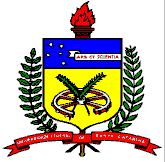 CENTRO CIÊNCIAS BIOLÓGICAS.DEPARTAMENTO DE BIOQUÍMICAPROGRAMA DE ENSINO UNIVERSIDADE FEDERAL DE SANTA CATARINACENTRO CIÊNCIAS BIOLÓGICAS.DEPARTAMENTO DE BIOQUÍMICAPROGRAMA DE ENSINO UNIVERSIDADE FEDERAL DE SANTA CATARINACENTRO CIÊNCIAS BIOLÓGICAS.DEPARTAMENTO DE BIOQUÍMICAPROGRAMA DE ENSINO UNIVERSIDADE FEDERAL DE SANTA CATARINACENTRO CIÊNCIAS BIOLÓGICAS.DEPARTAMENTO DE BIOQUÍMICAPROGRAMA DE ENSINO UNIVERSIDADE FEDERAL DE SANTA CATARINACENTRO CIÊNCIAS BIOLÓGICAS.DEPARTAMENTO DE BIOQUÍMICAPROGRAMA DE ENSINO UNIVERSIDADE FEDERAL DE SANTA CATARINACENTRO CIÊNCIAS BIOLÓGICAS.DEPARTAMENTO DE BIOQUÍMICAPROGRAMA DE ENSINO I. IDENTIFICAÇÃO DA DISCIPLINA:I. IDENTIFICAÇÃO DA DISCIPLINA:I. IDENTIFICAÇÃO DA DISCIPLINA:I. IDENTIFICAÇÃO DA DISCIPLINA:I. IDENTIFICAÇÃO DA DISCIPLINA:I. IDENTIFICAÇÃO DA DISCIPLINA:CÓDIGONOME DA DISCIPLINAHORAS-AULA SEMANAL  TEÓRICAS      PRÁTICASHORAS-AULA SEMANAL  TEÓRICAS      PRÁTICASHORAS-AULA SEMANAL  TEÓRICAS      PRÁTICASTOTAL DE HORAS-AULA SEMESTRAISBQA5121Bioquímica Básica511108I.1. HORÁRIO – 4ª feira - 13:30 - 3 horas/aula e 5ª feira - 15:10 – 3 horas/aula - Turma A/BI.1. HORÁRIO – 4ª feira - 13:30 - 3 horas/aula e 5ª feira - 15:10 – 3 horas/aula - Turma A/BI.1. HORÁRIO – 4ª feira - 13:30 - 3 horas/aula e 5ª feira - 15:10 – 3 horas/aula - Turma A/BI.1. HORÁRIO – 4ª feira - 13:30 - 3 horas/aula e 5ª feira - 15:10 – 3 horas/aula - Turma A/BII. PROFESSOR RESPONSÁVEL: Carla Tasca II. PROFESSOR RESPONSÁVEL: Carla Tasca II. PROFESSOR RESPONSÁVEL: Carla Tasca II. PROFESSOR RESPONSÁVEL: Carla Tasca II. PROFESSOR RESPONSÁVEL: Carla Tasca II. PROFESSOR RESPONSÁVEL: Carla Tasca IIa. PROFESSOR MINISTRANTE: Afonso Bainy, Risoleta Marques, Guilherme Razzera e Carla TascaIIa. PROFESSOR MINISTRANTE: Afonso Bainy, Risoleta Marques, Guilherme Razzera e Carla TascaIIa. PROFESSOR MINISTRANTE: Afonso Bainy, Risoleta Marques, Guilherme Razzera e Carla TascaIIa. PROFESSOR MINISTRANTE: Afonso Bainy, Risoleta Marques, Guilherme Razzera e Carla TascaIIa. PROFESSOR MINISTRANTE: Afonso Bainy, Risoleta Marques, Guilherme Razzera e Carla TascaIIa. PROFESSOR MINISTRANTE: Afonso Bainy, Risoleta Marques, Guilherme Razzera e Carla TascaIII. PRÉ-REQUISITO (S): QMC5235 Fundamentos de Química Geral e OrgânicaIII. PRÉ-REQUISITO (S): QMC5235 Fundamentos de Química Geral e OrgânicaIII. PRÉ-REQUISITO (S): QMC5235 Fundamentos de Química Geral e OrgânicaIII. PRÉ-REQUISITO (S): QMC5235 Fundamentos de Química Geral e OrgânicaIII. PRÉ-REQUISITO (S): QMC5235 Fundamentos de Química Geral e OrgânicaIII. PRÉ-REQUISITO (S): QMC5235 Fundamentos de Química Geral e OrgânicaIV. CURSO PARA O QUAL A DISCIPLINA É OFERECIDA: Eng. de AquiculturaIV. CURSO PARA O QUAL A DISCIPLINA É OFERECIDA: Eng. de AquiculturaIV. CURSO PARA O QUAL A DISCIPLINA É OFERECIDA: Eng. de AquiculturaIV. CURSO PARA O QUAL A DISCIPLINA É OFERECIDA: Eng. de AquiculturaIV. CURSO PARA O QUAL A DISCIPLINA É OFERECIDA: Eng. de AquiculturaIV. CURSO PARA O QUAL A DISCIPLINA É OFERECIDA: Eng. de AquiculturaV. EMENTAV. EMENTAV. EMENTAV. EMENTAV. EMENTAV. EMENTAImportancia e funções das principais biomoleculas: carboidratos, lipideos, aminoacidos e proteinas, acidos nucleicos. Enzimas: mecanismos, cinética, inibição e regulação. Vitaminas e Coenzimas. Bioenergética e visão geral do metabolismo. Metabolismo de carboidratos, lipídeos, aminoácidos, bases nitrogenadas e proteínas. Integração metabólica e regulação hormonal. Fixação biológica do nitrogênio.Importancia e funções das principais biomoleculas: carboidratos, lipideos, aminoacidos e proteinas, acidos nucleicos. Enzimas: mecanismos, cinética, inibição e regulação. Vitaminas e Coenzimas. Bioenergética e visão geral do metabolismo. Metabolismo de carboidratos, lipídeos, aminoácidos, bases nitrogenadas e proteínas. Integração metabólica e regulação hormonal. Fixação biológica do nitrogênio.Importancia e funções das principais biomoleculas: carboidratos, lipideos, aminoacidos e proteinas, acidos nucleicos. Enzimas: mecanismos, cinética, inibição e regulação. Vitaminas e Coenzimas. Bioenergética e visão geral do metabolismo. Metabolismo de carboidratos, lipídeos, aminoácidos, bases nitrogenadas e proteínas. Integração metabólica e regulação hormonal. Fixação biológica do nitrogênio.Importancia e funções das principais biomoleculas: carboidratos, lipideos, aminoacidos e proteinas, acidos nucleicos. Enzimas: mecanismos, cinética, inibição e regulação. Vitaminas e Coenzimas. Bioenergética e visão geral do metabolismo. Metabolismo de carboidratos, lipídeos, aminoácidos, bases nitrogenadas e proteínas. Integração metabólica e regulação hormonal. Fixação biológica do nitrogênio.Importancia e funções das principais biomoleculas: carboidratos, lipideos, aminoacidos e proteinas, acidos nucleicos. Enzimas: mecanismos, cinética, inibição e regulação. Vitaminas e Coenzimas. Bioenergética e visão geral do metabolismo. Metabolismo de carboidratos, lipídeos, aminoácidos, bases nitrogenadas e proteínas. Integração metabólica e regulação hormonal. Fixação biológica do nitrogênio.Importancia e funções das principais biomoleculas: carboidratos, lipideos, aminoacidos e proteinas, acidos nucleicos. Enzimas: mecanismos, cinética, inibição e regulação. Vitaminas e Coenzimas. Bioenergética e visão geral do metabolismo. Metabolismo de carboidratos, lipídeos, aminoácidos, bases nitrogenadas e proteínas. Integração metabólica e regulação hormonal. Fixação biológica do nitrogênio.VI. OBJETIVOSVI. OBJETIVOSVI. OBJETIVOSVI. OBJETIVOSVI. OBJETIVOSVI. OBJETIVOSAo fim do semestre o aluno deverá ser capaz de:- compreender a importância e função das biomoléculas presentes nas células; - compreender as reações celulares no metabolismo de proteínas, carboidratos e lipídeos;- compreender a integração das vias metabólicas em diferentes condições fisiológicas e as adaptações nos principais tecidos de um organismo.Ao fim do semestre o aluno deverá ser capaz de:- compreender a importância e função das biomoléculas presentes nas células; - compreender as reações celulares no metabolismo de proteínas, carboidratos e lipídeos;- compreender a integração das vias metabólicas em diferentes condições fisiológicas e as adaptações nos principais tecidos de um organismo.Ao fim do semestre o aluno deverá ser capaz de:- compreender a importância e função das biomoléculas presentes nas células; - compreender as reações celulares no metabolismo de proteínas, carboidratos e lipídeos;- compreender a integração das vias metabólicas em diferentes condições fisiológicas e as adaptações nos principais tecidos de um organismo.Ao fim do semestre o aluno deverá ser capaz de:- compreender a importância e função das biomoléculas presentes nas células; - compreender as reações celulares no metabolismo de proteínas, carboidratos e lipídeos;- compreender a integração das vias metabólicas em diferentes condições fisiológicas e as adaptações nos principais tecidos de um organismo.Ao fim do semestre o aluno deverá ser capaz de:- compreender a importância e função das biomoléculas presentes nas células; - compreender as reações celulares no metabolismo de proteínas, carboidratos e lipídeos;- compreender a integração das vias metabólicas em diferentes condições fisiológicas e as adaptações nos principais tecidos de um organismo.Ao fim do semestre o aluno deverá ser capaz de:- compreender a importância e função das biomoléculas presentes nas células; - compreender as reações celulares no metabolismo de proteínas, carboidratos e lipídeos;- compreender a integração das vias metabólicas em diferentes condições fisiológicas e as adaptações nos principais tecidos de um organismo.VII. CONTEÚDO PROGRAMÁTICOVII. CONTEÚDO PROGRAMÁTICOVII. CONTEÚDO PROGRAMÁTICOVII. CONTEÚDO PROGRAMÁTICOVII. CONTEÚDO PROGRAMÁTICOVII. CONTEÚDO PROGRAMÁTICOParte Teórica1. Biomoléculas: Importância biológica e função dos carboidratos, lipídeos, aminoácidos, proteínas e ácidos nucleicos2. Enzimas: Conceito de catálise, enzima, substrato e centro ativo; classificação de enzimas; cofatores e coenzimas. Cinética enzimática, equação de Michaelis-Menten e conceito de Km. Fatores que afetam a atividade enzimática; inibição enzimática, isoenzimas e enzimas regulatórias. Quantificação de atividade enzimática.3. Digestão, Absorção e Transporte: Digestão e Absorção de carboidratos, lipídeos e proteínas. Enzimas digestivas, zimogênios e enzimas proteolíticas.4. Princípios de Bioenergética:  Leis da termodinâmica, conceito de energia livre, delta G, entropia e entalpia. Compostos ricos em energia e energia livre padrão da hidrólise do ATP.5. Introdução ao Metabolismo: Vias metabólicas centrais: Conceito de metabolismo: catabolismo e anabolismo. Vias anfibólicas. Descrição geral das vias catabólicas, anabólicas e anfibólicas. Interrelações. Aspectos da estrutura e função celular: compartimentalização das vias metabólicas. Aspectos gerais da regulação do metabolismo.6. Glicólise:  Visão geral do metabolismo de monossacarídeos e reações da via glicolítica. Fermentação láctica e fermentação alcoólica; descarboxilação do piruvato. Reações irreversíveis. Regulação, produção de ATP, balanço energético.7. Glicogenólise e Glicogênese:  Degradação do glicogênio e do amido. Regulação hormonal da quebra do glicogênio e o papel do AMPc neste processo. Síntese do glicogênio e do amido e sua regulação. Diferenças no metabolismo do glicogênio hepático e muscular.8. Gliconeogênese e Via das Pentoses: Reversão de via glicolítica. Precursores metabólicos da gliconeogênese. Regulação alostérica e hormonal. Via das pentoses: fase oxidativa e não-oxidativa. Relação entre a via das pentoses e a biossíntese de ácidos graxos e de nucleotídeos.9. Ciclo de Krebs: Localização intracelular das enzimas do ciclo de Krebs. Oxidação do piruvato a acetil-CoA. Papel central do acetil-CoA no metabolismo. Reações do ciclo dos ácidos tricarboxílicos. Natureza anfibólica do ciclo. Reações anapleróticas. Regulação e balanço energético.10. Cadeia Respiratória: Conceito geral de reações de oxi-redução. Enzimas e coenzimas dos complexos da cadeia de transporte de elétrons. Acoplamento com a fosforilação oxidativa e balanço energético. Inibidores, desacopladores e seus mecanismos de ação.11. Beta-oxidação, cetogênese e cetólise. Ciclo do glioxalato:  Ativação das lipases, ativação dos ácidos graxos. Papel da carnitina. Reações de oxidação de ácidos graxos saturados e insaturados, com número par e ímpar de átomos de carbono. Produção de corpos cetônicos. Regulação da Beta-oxidação, da cetogênese e da cetólise. Relação entre Beta-oxidação e o ciclo do glioxalato nas plantas.12. Biossíntese de Ácido Graxos: Localização intracelular das enzimas da biossíntese dos ácidos graxos. Transporte de acetil-CoA para o citosol. Formação do malonil-CoA. Reações do complexo da ácido graxo sintetase. Regulação a curto e longo prazo.13. Metabolismo de aminoácidos e proteínas: Metabolismo geral de proteínas. Balanço nitrogenado: relação ingestão/excreção. Degradação dos aminoácidos. Reações de transaminação e desaminação. Aminoácidos glicogênicos e cetogênicos. Ciclo da uréia e sua relação com o Ciclo de Krebs. Regulação.14. Biosíntese de Proteínas: Componentes requeridos na biossíntese de proteínas. Processo biossíntético: ativação dos aminoácidos, iniciação, alongamento e terminação da cadeia polipeptídica. Processamento pós­traducional. Inibidores da síntese proteica. O código genético. Noções de regulação da síntese de proteínas.15. Interrelação Metabólica: Esquema geral do metabolismo e sua regulação. Interconversões entre as biomoléculas e adaptações dos tecidos. Exemplos de adaptações metabólicas. Regulação hormonal e vias de sinalização celular.16. Fixação e metabolismo do Nitrogênio: Ciclo do nitrogênio. Fixação biológica livre e simbiótica. Sistema da nitrogenase e sua regulação. Assimilação da amônia e principais compostos.Parte Prática  - Dosagem de proteínas  - Determinação temperatura e pH ótimos de enzimas  - Extração de Ácidos NucleicosParte Teórica1. Biomoléculas: Importância biológica e função dos carboidratos, lipídeos, aminoácidos, proteínas e ácidos nucleicos2. Enzimas: Conceito de catálise, enzima, substrato e centro ativo; classificação de enzimas; cofatores e coenzimas. Cinética enzimática, equação de Michaelis-Menten e conceito de Km. Fatores que afetam a atividade enzimática; inibição enzimática, isoenzimas e enzimas regulatórias. Quantificação de atividade enzimática.3. Digestão, Absorção e Transporte: Digestão e Absorção de carboidratos, lipídeos e proteínas. Enzimas digestivas, zimogênios e enzimas proteolíticas.4. Princípios de Bioenergética:  Leis da termodinâmica, conceito de energia livre, delta G, entropia e entalpia. Compostos ricos em energia e energia livre padrão da hidrólise do ATP.5. Introdução ao Metabolismo: Vias metabólicas centrais: Conceito de metabolismo: catabolismo e anabolismo. Vias anfibólicas. Descrição geral das vias catabólicas, anabólicas e anfibólicas. Interrelações. Aspectos da estrutura e função celular: compartimentalização das vias metabólicas. Aspectos gerais da regulação do metabolismo.6. Glicólise:  Visão geral do metabolismo de monossacarídeos e reações da via glicolítica. Fermentação láctica e fermentação alcoólica; descarboxilação do piruvato. Reações irreversíveis. Regulação, produção de ATP, balanço energético.7. Glicogenólise e Glicogênese:  Degradação do glicogênio e do amido. Regulação hormonal da quebra do glicogênio e o papel do AMPc neste processo. Síntese do glicogênio e do amido e sua regulação. Diferenças no metabolismo do glicogênio hepático e muscular.8. Gliconeogênese e Via das Pentoses: Reversão de via glicolítica. Precursores metabólicos da gliconeogênese. Regulação alostérica e hormonal. Via das pentoses: fase oxidativa e não-oxidativa. Relação entre a via das pentoses e a biossíntese de ácidos graxos e de nucleotídeos.9. Ciclo de Krebs: Localização intracelular das enzimas do ciclo de Krebs. Oxidação do piruvato a acetil-CoA. Papel central do acetil-CoA no metabolismo. Reações do ciclo dos ácidos tricarboxílicos. Natureza anfibólica do ciclo. Reações anapleróticas. Regulação e balanço energético.10. Cadeia Respiratória: Conceito geral de reações de oxi-redução. Enzimas e coenzimas dos complexos da cadeia de transporte de elétrons. Acoplamento com a fosforilação oxidativa e balanço energético. Inibidores, desacopladores e seus mecanismos de ação.11. Beta-oxidação, cetogênese e cetólise. Ciclo do glioxalato:  Ativação das lipases, ativação dos ácidos graxos. Papel da carnitina. Reações de oxidação de ácidos graxos saturados e insaturados, com número par e ímpar de átomos de carbono. Produção de corpos cetônicos. Regulação da Beta-oxidação, da cetogênese e da cetólise. Relação entre Beta-oxidação e o ciclo do glioxalato nas plantas.12. Biossíntese de Ácido Graxos: Localização intracelular das enzimas da biossíntese dos ácidos graxos. Transporte de acetil-CoA para o citosol. Formação do malonil-CoA. Reações do complexo da ácido graxo sintetase. Regulação a curto e longo prazo.13. Metabolismo de aminoácidos e proteínas: Metabolismo geral de proteínas. Balanço nitrogenado: relação ingestão/excreção. Degradação dos aminoácidos. Reações de transaminação e desaminação. Aminoácidos glicogênicos e cetogênicos. Ciclo da uréia e sua relação com o Ciclo de Krebs. Regulação.14. Biosíntese de Proteínas: Componentes requeridos na biossíntese de proteínas. Processo biossíntético: ativação dos aminoácidos, iniciação, alongamento e terminação da cadeia polipeptídica. Processamento pós­traducional. Inibidores da síntese proteica. O código genético. Noções de regulação da síntese de proteínas.15. Interrelação Metabólica: Esquema geral do metabolismo e sua regulação. Interconversões entre as biomoléculas e adaptações dos tecidos. Exemplos de adaptações metabólicas. Regulação hormonal e vias de sinalização celular.16. Fixação e metabolismo do Nitrogênio: Ciclo do nitrogênio. Fixação biológica livre e simbiótica. Sistema da nitrogenase e sua regulação. Assimilação da amônia e principais compostos.Parte Prática  - Dosagem de proteínas  - Determinação temperatura e pH ótimos de enzimas  - Extração de Ácidos NucleicosParte Teórica1. Biomoléculas: Importância biológica e função dos carboidratos, lipídeos, aminoácidos, proteínas e ácidos nucleicos2. Enzimas: Conceito de catálise, enzima, substrato e centro ativo; classificação de enzimas; cofatores e coenzimas. Cinética enzimática, equação de Michaelis-Menten e conceito de Km. Fatores que afetam a atividade enzimática; inibição enzimática, isoenzimas e enzimas regulatórias. Quantificação de atividade enzimática.3. Digestão, Absorção e Transporte: Digestão e Absorção de carboidratos, lipídeos e proteínas. Enzimas digestivas, zimogênios e enzimas proteolíticas.4. Princípios de Bioenergética:  Leis da termodinâmica, conceito de energia livre, delta G, entropia e entalpia. Compostos ricos em energia e energia livre padrão da hidrólise do ATP.5. Introdução ao Metabolismo: Vias metabólicas centrais: Conceito de metabolismo: catabolismo e anabolismo. Vias anfibólicas. Descrição geral das vias catabólicas, anabólicas e anfibólicas. Interrelações. Aspectos da estrutura e função celular: compartimentalização das vias metabólicas. Aspectos gerais da regulação do metabolismo.6. Glicólise:  Visão geral do metabolismo de monossacarídeos e reações da via glicolítica. Fermentação láctica e fermentação alcoólica; descarboxilação do piruvato. Reações irreversíveis. Regulação, produção de ATP, balanço energético.7. Glicogenólise e Glicogênese:  Degradação do glicogênio e do amido. Regulação hormonal da quebra do glicogênio e o papel do AMPc neste processo. Síntese do glicogênio e do amido e sua regulação. Diferenças no metabolismo do glicogênio hepático e muscular.8. Gliconeogênese e Via das Pentoses: Reversão de via glicolítica. Precursores metabólicos da gliconeogênese. Regulação alostérica e hormonal. Via das pentoses: fase oxidativa e não-oxidativa. Relação entre a via das pentoses e a biossíntese de ácidos graxos e de nucleotídeos.9. Ciclo de Krebs: Localização intracelular das enzimas do ciclo de Krebs. Oxidação do piruvato a acetil-CoA. Papel central do acetil-CoA no metabolismo. Reações do ciclo dos ácidos tricarboxílicos. Natureza anfibólica do ciclo. Reações anapleróticas. Regulação e balanço energético.10. Cadeia Respiratória: Conceito geral de reações de oxi-redução. Enzimas e coenzimas dos complexos da cadeia de transporte de elétrons. Acoplamento com a fosforilação oxidativa e balanço energético. Inibidores, desacopladores e seus mecanismos de ação.11. Beta-oxidação, cetogênese e cetólise. Ciclo do glioxalato:  Ativação das lipases, ativação dos ácidos graxos. Papel da carnitina. Reações de oxidação de ácidos graxos saturados e insaturados, com número par e ímpar de átomos de carbono. Produção de corpos cetônicos. Regulação da Beta-oxidação, da cetogênese e da cetólise. Relação entre Beta-oxidação e o ciclo do glioxalato nas plantas.12. Biossíntese de Ácido Graxos: Localização intracelular das enzimas da biossíntese dos ácidos graxos. Transporte de acetil-CoA para o citosol. Formação do malonil-CoA. Reações do complexo da ácido graxo sintetase. Regulação a curto e longo prazo.13. Metabolismo de aminoácidos e proteínas: Metabolismo geral de proteínas. Balanço nitrogenado: relação ingestão/excreção. Degradação dos aminoácidos. Reações de transaminação e desaminação. Aminoácidos glicogênicos e cetogênicos. Ciclo da uréia e sua relação com o Ciclo de Krebs. Regulação.14. Biosíntese de Proteínas: Componentes requeridos na biossíntese de proteínas. Processo biossíntético: ativação dos aminoácidos, iniciação, alongamento e terminação da cadeia polipeptídica. Processamento pós­traducional. Inibidores da síntese proteica. O código genético. Noções de regulação da síntese de proteínas.15. Interrelação Metabólica: Esquema geral do metabolismo e sua regulação. Interconversões entre as biomoléculas e adaptações dos tecidos. Exemplos de adaptações metabólicas. Regulação hormonal e vias de sinalização celular.16. Fixação e metabolismo do Nitrogênio: Ciclo do nitrogênio. Fixação biológica livre e simbiótica. Sistema da nitrogenase e sua regulação. Assimilação da amônia e principais compostos.Parte Prática  - Dosagem de proteínas  - Determinação temperatura e pH ótimos de enzimas  - Extração de Ácidos NucleicosParte Teórica1. Biomoléculas: Importância biológica e função dos carboidratos, lipídeos, aminoácidos, proteínas e ácidos nucleicos2. Enzimas: Conceito de catálise, enzima, substrato e centro ativo; classificação de enzimas; cofatores e coenzimas. Cinética enzimática, equação de Michaelis-Menten e conceito de Km. Fatores que afetam a atividade enzimática; inibição enzimática, isoenzimas e enzimas regulatórias. Quantificação de atividade enzimática.3. Digestão, Absorção e Transporte: Digestão e Absorção de carboidratos, lipídeos e proteínas. Enzimas digestivas, zimogênios e enzimas proteolíticas.4. Princípios de Bioenergética:  Leis da termodinâmica, conceito de energia livre, delta G, entropia e entalpia. Compostos ricos em energia e energia livre padrão da hidrólise do ATP.5. Introdução ao Metabolismo: Vias metabólicas centrais: Conceito de metabolismo: catabolismo e anabolismo. Vias anfibólicas. Descrição geral das vias catabólicas, anabólicas e anfibólicas. Interrelações. Aspectos da estrutura e função celular: compartimentalização das vias metabólicas. Aspectos gerais da regulação do metabolismo.6. Glicólise:  Visão geral do metabolismo de monossacarídeos e reações da via glicolítica. Fermentação láctica e fermentação alcoólica; descarboxilação do piruvato. Reações irreversíveis. Regulação, produção de ATP, balanço energético.7. Glicogenólise e Glicogênese:  Degradação do glicogênio e do amido. Regulação hormonal da quebra do glicogênio e o papel do AMPc neste processo. Síntese do glicogênio e do amido e sua regulação. Diferenças no metabolismo do glicogênio hepático e muscular.8. Gliconeogênese e Via das Pentoses: Reversão de via glicolítica. Precursores metabólicos da gliconeogênese. Regulação alostérica e hormonal. Via das pentoses: fase oxidativa e não-oxidativa. Relação entre a via das pentoses e a biossíntese de ácidos graxos e de nucleotídeos.9. Ciclo de Krebs: Localização intracelular das enzimas do ciclo de Krebs. Oxidação do piruvato a acetil-CoA. Papel central do acetil-CoA no metabolismo. Reações do ciclo dos ácidos tricarboxílicos. Natureza anfibólica do ciclo. Reações anapleróticas. Regulação e balanço energético.10. Cadeia Respiratória: Conceito geral de reações de oxi-redução. Enzimas e coenzimas dos complexos da cadeia de transporte de elétrons. Acoplamento com a fosforilação oxidativa e balanço energético. Inibidores, desacopladores e seus mecanismos de ação.11. Beta-oxidação, cetogênese e cetólise. Ciclo do glioxalato:  Ativação das lipases, ativação dos ácidos graxos. Papel da carnitina. Reações de oxidação de ácidos graxos saturados e insaturados, com número par e ímpar de átomos de carbono. Produção de corpos cetônicos. Regulação da Beta-oxidação, da cetogênese e da cetólise. Relação entre Beta-oxidação e o ciclo do glioxalato nas plantas.12. Biossíntese de Ácido Graxos: Localização intracelular das enzimas da biossíntese dos ácidos graxos. Transporte de acetil-CoA para o citosol. Formação do malonil-CoA. Reações do complexo da ácido graxo sintetase. Regulação a curto e longo prazo.13. Metabolismo de aminoácidos e proteínas: Metabolismo geral de proteínas. Balanço nitrogenado: relação ingestão/excreção. Degradação dos aminoácidos. Reações de transaminação e desaminação. Aminoácidos glicogênicos e cetogênicos. Ciclo da uréia e sua relação com o Ciclo de Krebs. Regulação.14. Biosíntese de Proteínas: Componentes requeridos na biossíntese de proteínas. Processo biossíntético: ativação dos aminoácidos, iniciação, alongamento e terminação da cadeia polipeptídica. Processamento pós­traducional. Inibidores da síntese proteica. O código genético. Noções de regulação da síntese de proteínas.15. Interrelação Metabólica: Esquema geral do metabolismo e sua regulação. Interconversões entre as biomoléculas e adaptações dos tecidos. Exemplos de adaptações metabólicas. Regulação hormonal e vias de sinalização celular.16. Fixação e metabolismo do Nitrogênio: Ciclo do nitrogênio. Fixação biológica livre e simbiótica. Sistema da nitrogenase e sua regulação. Assimilação da amônia e principais compostos.Parte Prática  - Dosagem de proteínas  - Determinação temperatura e pH ótimos de enzimas  - Extração de Ácidos NucleicosParte Teórica1. Biomoléculas: Importância biológica e função dos carboidratos, lipídeos, aminoácidos, proteínas e ácidos nucleicos2. Enzimas: Conceito de catálise, enzima, substrato e centro ativo; classificação de enzimas; cofatores e coenzimas. Cinética enzimática, equação de Michaelis-Menten e conceito de Km. Fatores que afetam a atividade enzimática; inibição enzimática, isoenzimas e enzimas regulatórias. Quantificação de atividade enzimática.3. Digestão, Absorção e Transporte: Digestão e Absorção de carboidratos, lipídeos e proteínas. Enzimas digestivas, zimogênios e enzimas proteolíticas.4. Princípios de Bioenergética:  Leis da termodinâmica, conceito de energia livre, delta G, entropia e entalpia. Compostos ricos em energia e energia livre padrão da hidrólise do ATP.5. Introdução ao Metabolismo: Vias metabólicas centrais: Conceito de metabolismo: catabolismo e anabolismo. Vias anfibólicas. Descrição geral das vias catabólicas, anabólicas e anfibólicas. Interrelações. Aspectos da estrutura e função celular: compartimentalização das vias metabólicas. Aspectos gerais da regulação do metabolismo.6. Glicólise:  Visão geral do metabolismo de monossacarídeos e reações da via glicolítica. Fermentação láctica e fermentação alcoólica; descarboxilação do piruvato. Reações irreversíveis. Regulação, produção de ATP, balanço energético.7. Glicogenólise e Glicogênese:  Degradação do glicogênio e do amido. Regulação hormonal da quebra do glicogênio e o papel do AMPc neste processo. Síntese do glicogênio e do amido e sua regulação. Diferenças no metabolismo do glicogênio hepático e muscular.8. Gliconeogênese e Via das Pentoses: Reversão de via glicolítica. Precursores metabólicos da gliconeogênese. Regulação alostérica e hormonal. Via das pentoses: fase oxidativa e não-oxidativa. Relação entre a via das pentoses e a biossíntese de ácidos graxos e de nucleotídeos.9. Ciclo de Krebs: Localização intracelular das enzimas do ciclo de Krebs. Oxidação do piruvato a acetil-CoA. Papel central do acetil-CoA no metabolismo. Reações do ciclo dos ácidos tricarboxílicos. Natureza anfibólica do ciclo. Reações anapleróticas. Regulação e balanço energético.10. Cadeia Respiratória: Conceito geral de reações de oxi-redução. Enzimas e coenzimas dos complexos da cadeia de transporte de elétrons. Acoplamento com a fosforilação oxidativa e balanço energético. Inibidores, desacopladores e seus mecanismos de ação.11. Beta-oxidação, cetogênese e cetólise. Ciclo do glioxalato:  Ativação das lipases, ativação dos ácidos graxos. Papel da carnitina. Reações de oxidação de ácidos graxos saturados e insaturados, com número par e ímpar de átomos de carbono. Produção de corpos cetônicos. Regulação da Beta-oxidação, da cetogênese e da cetólise. Relação entre Beta-oxidação e o ciclo do glioxalato nas plantas.12. Biossíntese de Ácido Graxos: Localização intracelular das enzimas da biossíntese dos ácidos graxos. Transporte de acetil-CoA para o citosol. Formação do malonil-CoA. Reações do complexo da ácido graxo sintetase. Regulação a curto e longo prazo.13. Metabolismo de aminoácidos e proteínas: Metabolismo geral de proteínas. Balanço nitrogenado: relação ingestão/excreção. Degradação dos aminoácidos. Reações de transaminação e desaminação. Aminoácidos glicogênicos e cetogênicos. Ciclo da uréia e sua relação com o Ciclo de Krebs. Regulação.14. Biosíntese de Proteínas: Componentes requeridos na biossíntese de proteínas. Processo biossíntético: ativação dos aminoácidos, iniciação, alongamento e terminação da cadeia polipeptídica. Processamento pós­traducional. Inibidores da síntese proteica. O código genético. Noções de regulação da síntese de proteínas.15. Interrelação Metabólica: Esquema geral do metabolismo e sua regulação. Interconversões entre as biomoléculas e adaptações dos tecidos. Exemplos de adaptações metabólicas. Regulação hormonal e vias de sinalização celular.16. Fixação e metabolismo do Nitrogênio: Ciclo do nitrogênio. Fixação biológica livre e simbiótica. Sistema da nitrogenase e sua regulação. Assimilação da amônia e principais compostos.Parte Prática  - Dosagem de proteínas  - Determinação temperatura e pH ótimos de enzimas  - Extração de Ácidos NucleicosParte Teórica1. Biomoléculas: Importância biológica e função dos carboidratos, lipídeos, aminoácidos, proteínas e ácidos nucleicos2. Enzimas: Conceito de catálise, enzima, substrato e centro ativo; classificação de enzimas; cofatores e coenzimas. Cinética enzimática, equação de Michaelis-Menten e conceito de Km. Fatores que afetam a atividade enzimática; inibição enzimática, isoenzimas e enzimas regulatórias. Quantificação de atividade enzimática.3. Digestão, Absorção e Transporte: Digestão e Absorção de carboidratos, lipídeos e proteínas. Enzimas digestivas, zimogênios e enzimas proteolíticas.4. Princípios de Bioenergética:  Leis da termodinâmica, conceito de energia livre, delta G, entropia e entalpia. Compostos ricos em energia e energia livre padrão da hidrólise do ATP.5. Introdução ao Metabolismo: Vias metabólicas centrais: Conceito de metabolismo: catabolismo e anabolismo. Vias anfibólicas. Descrição geral das vias catabólicas, anabólicas e anfibólicas. Interrelações. Aspectos da estrutura e função celular: compartimentalização das vias metabólicas. Aspectos gerais da regulação do metabolismo.6. Glicólise:  Visão geral do metabolismo de monossacarídeos e reações da via glicolítica. Fermentação láctica e fermentação alcoólica; descarboxilação do piruvato. Reações irreversíveis. Regulação, produção de ATP, balanço energético.7. Glicogenólise e Glicogênese:  Degradação do glicogênio e do amido. Regulação hormonal da quebra do glicogênio e o papel do AMPc neste processo. Síntese do glicogênio e do amido e sua regulação. Diferenças no metabolismo do glicogênio hepático e muscular.8. Gliconeogênese e Via das Pentoses: Reversão de via glicolítica. Precursores metabólicos da gliconeogênese. Regulação alostérica e hormonal. Via das pentoses: fase oxidativa e não-oxidativa. Relação entre a via das pentoses e a biossíntese de ácidos graxos e de nucleotídeos.9. Ciclo de Krebs: Localização intracelular das enzimas do ciclo de Krebs. Oxidação do piruvato a acetil-CoA. Papel central do acetil-CoA no metabolismo. Reações do ciclo dos ácidos tricarboxílicos. Natureza anfibólica do ciclo. Reações anapleróticas. Regulação e balanço energético.10. Cadeia Respiratória: Conceito geral de reações de oxi-redução. Enzimas e coenzimas dos complexos da cadeia de transporte de elétrons. Acoplamento com a fosforilação oxidativa e balanço energético. Inibidores, desacopladores e seus mecanismos de ação.11. Beta-oxidação, cetogênese e cetólise. Ciclo do glioxalato:  Ativação das lipases, ativação dos ácidos graxos. Papel da carnitina. Reações de oxidação de ácidos graxos saturados e insaturados, com número par e ímpar de átomos de carbono. Produção de corpos cetônicos. Regulação da Beta-oxidação, da cetogênese e da cetólise. Relação entre Beta-oxidação e o ciclo do glioxalato nas plantas.12. Biossíntese de Ácido Graxos: Localização intracelular das enzimas da biossíntese dos ácidos graxos. Transporte de acetil-CoA para o citosol. Formação do malonil-CoA. Reações do complexo da ácido graxo sintetase. Regulação a curto e longo prazo.13. Metabolismo de aminoácidos e proteínas: Metabolismo geral de proteínas. Balanço nitrogenado: relação ingestão/excreção. Degradação dos aminoácidos. Reações de transaminação e desaminação. Aminoácidos glicogênicos e cetogênicos. Ciclo da uréia e sua relação com o Ciclo de Krebs. Regulação.14. Biosíntese de Proteínas: Componentes requeridos na biossíntese de proteínas. Processo biossíntético: ativação dos aminoácidos, iniciação, alongamento e terminação da cadeia polipeptídica. Processamento pós­traducional. Inibidores da síntese proteica. O código genético. Noções de regulação da síntese de proteínas.15. Interrelação Metabólica: Esquema geral do metabolismo e sua regulação. Interconversões entre as biomoléculas e adaptações dos tecidos. Exemplos de adaptações metabólicas. Regulação hormonal e vias de sinalização celular.16. Fixação e metabolismo do Nitrogênio: Ciclo do nitrogênio. Fixação biológica livre e simbiótica. Sistema da nitrogenase e sua regulação. Assimilação da amônia e principais compostos.Parte Prática  - Dosagem de proteínas  - Determinação temperatura e pH ótimos de enzimas  - Extração de Ácidos NucleicosVIII. METODOLOGIA DE ENSINO / DESENVOLVIMENTO DO PROGRAMA. O conteúdo programático será desenvolvido através de:1 Aulas expositivas com utilização de quadro e datashow. O material de apoio, como textos e exercícios, será postado na Plataforma Moodle da disciplina.2  Aulas práticas serão executadas com o auxílio de roteiro, acompanhamento e orientação de professores e monitores da disciplina. Nas aulas práticas, os alunos deverão se organizar em grupos para execução das mesmas. Na semana seguinte a cada aula prática, o grupo deverá responder a um questionário sobre a aula prática.3  Seminários: A partir de um tema definido e um artigo científico, os alunos em grupos, deverão preparar um trabalho para apresentação em sala.IX. METODOLOGIA DE AVALIAÇÃOAVALIAÇÔES e NOTA FINAL- Ao longo do período serão aplicadas quatro provas obrigatórias, envolvendo o conteúdo teórico e prático, ministrado até a data da prova. A média aritmética destas três provas compreenderá 90% da Nota Final do estudante.- Poderão ser feitas avaliações extras em sala (ou via moodle) regularmente ao longo do semestre. A média destas avaliações poderá contribuir com até 20% da Nota da prova correspondente, conforme orientação disponível no moodle e informado em sala de aula.- A nota dos seminários corresponderá a 10% da nota final;- O aluno que deixar de realizar uma ou mais das avaliações previstas no cronograma, desde que por motivos justificáveis, deverá solicitar e agendar com o professor responsável (conforme Res. 017/CUn/1997, Art. 74 - O aluno, que por motivo de força maior e plenamente justificado, deixar de realizar avaliações previstas no plano de ensino, deverá formalizar pedido de avaliação à  Chefia do Departamento de Ensino ao qual a disciplina pertence, dentro do prazo de 3 (três) dias úteis, recebendo provisoriamente a menção I. ... § 3º - Enquanto o aluno não obtiver o resultado final da avaliação da disciplina, não terá direito à matrícula em disciplina que a tiver como pré-requisito.). - Após a divulgação da nota, o aluno terá acesso às avaliações.Avaliação final de Recuperação:Será dispensada em função da impossibilidade de recuperação de aulas práticas, discussões e atividades coletivas realizadas ao longo do semestre e que fazem parte da formação do aluno.X. BIBLIOGRAFIA RECOMENDADA- LEHNINGER, A. L.; COX, N.; YARBOROUGH, K. Princípios de Bioquímica 5ª Ed., (Artmed). 2010.- ROBERT K. MURRAY, DARYL K. GRANNER E VICTOR W. RODWELL. Bioquímica. Ilustrada. 27ª. Ed.; Mc Graw Hill, 2008.- STRYER L.;TYMOCZKO J.L.; BERG J.M. Bioquímica. 6ª Ed.; Guanabara Koogan; 2008.- FARREL, S.O.; CAMPBELL, M.K. Bioquímica. 5a. Ed.; Combo vol. 1, 2 e 3; Editora Thomson,  Editora: Thomson. 2007.- MARZZOCO e TORRES.  Bioquímica Básica 2ª ou 3ª Ed. Guanabara - São Paulo, 2007.- VOET D.; VOET, J.G.; PRATT C.W. Fundamentos de Bioquímica: a vida em nível molecular. 2ª Ed. Porto Alegre. Artmed. 2008.XI. BIBLIOGRAFIA COMPLEMENTARArtigos vários periódicos disponíveis no “Periódicos Capes”, manuais “on line”, além de outras fontes de recursos digitais. www.periodicos.capes.gov.br E:2. www.worthpublishers.com/lehninger      3. www.rscb.org/pdb/      4. www.sciencedirect.com       5. www.sbbq.org.br 